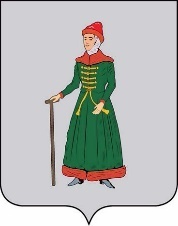 АДМИНИСТРАЦИЯСТАРИЦКОГО МУНИЦИПАЛЬНОГО ОКРУГАТВЕРСКОЙ  ОБЛАСТИПОСТАНОВЛЕНИЕ19.01.2023                                         г. Старица                                                                  №  10О внесении изменений в постановление Администрации Старицкого района Тверской областиот 28.08.2015 № 324  «Об утверждении Административногорегламента по предоставлению муниципальной услугиархивным отделом Старицкого района «Предоставление методической и практической помощи органам местногосамоуправления, организациям и гражданам по вопросам архивного дела»В соответствии с Гражданским кодексом РФ, Федеральным законом от 12.01.1996 № 7-ФЗ «О некоммерческих организациях», Федеральным законом от 06.10.2003                          № 131-ФЗ «Об общих принципах организации местного самоуправления в Российской Федерации», законом Тверской области от 05.05.2022 № 17-ЗО «О преобразовании муниципальных образований, входящих в состав территории муниципального образования Тверской области Старицкий муниципальный район, путем объединения поселений и создании вновь образованного муниципального образования с наделением его статусом муниципального округа и внесении изменений в отдельные законы Тверской области», Решением Думы Старицкого муниципального округа  от 09.12.2022 № 35                      «О переименовании Администрации Старицкого района Тверской области»Администрация Старицкого муниципального округа Тверской области ПОСТАНОВЛЯЕТ:1. Внести в постановление Администрации Старицкого района Тверской области от 28.08.2015 № 324  «Об утверждении административного регламента по предоставлению муниципальной услуги архивным отделом Старицкого района «Предоставление методической и практической помощи органам местного самоуправления, организациям и гражданам по вопросам архивного дела» следующие изменения:- слова «администрация Старицкого района» в соответствующем числе и падеже заменить по тексту словами «Администрация Старицкого муниципального округа»                        в соответствующем числе и падеже.2. Контроль за исполнением настоящего постановления возложить                                    на управляющего делами Администрации Старицкого муниципального округа  Кузубова А.А.3. Настоящее постановление вступает в силу с момента подписания и подлежит размещению на официальном сайте Администрации Старицкого муниципального округа Тверской области в сети Интернет.ГлаваСтарицкого муниципального округа                                                                   С.Ю. ЖуравлёвЛист согласования к постановлению«О внесении изменений в постановлениеАдминистрации Старицкого района Тверской области от 28.08.2015 № 324  «Об утверждении Административного регламента по предоставлению муниципальной услуги архивным отделом Старицкого района «Предоставление методической и практической помощи органам местного самоуправления, организациям и гражданам по вопросам архивного дела» »Визы согласованияУправляющий делами АдминистрацииСтарицкого муниципального округа                              _____________              А.А. КузубовЗаведующий архивным отделом АдминистрацииСтарицкого муниципального округа	                        ____________          Е.В. ЖуравлёваЗаведующий юридическим отделом Администрации Старицкого муниципального округа                                                                                 ___________           Д.В. ВиноградоваИсполнительВедущий специалист отделаорганизационно-контрольной работы                         _____________                 И.А. Куркина РассылкаООКР-1Архив-1В дело -1